Mateřská škola, základní škola a praktická škola Brno, Vídeňská, příspěvková organizaceŠkolní vzdělávací programMáme svůj světMateřská škola pro děti s poruchou autistického spektra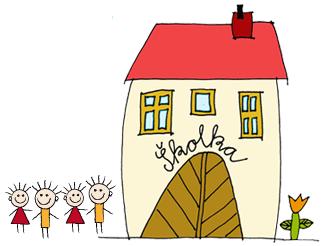 Platnost dokumentu od 1. 9. 2018Číslo jednací: 240/8/2015Pedagogická rada projednala dne: 12. 5. 2017 Školská rada schválila dne:  Obsah1 	Základní údaje o mateřské škole, představení školy			32       Obecná charakteristika mateřské školy				         4	2.1 	Velikost školy, počty tříd                                                     4 	2.2    Charakteristika budovy, okolí školy                                   4    	2.3    Pedagogičtí zaměstnanci  v MŠ                                            4  3 	Podmínky vzdělávání								5	3.1 	Věcné podmínky								5	3.2 	Řízení mateřské školy							7	3.3 	Životospráva								7	3.4 	Psychosociální podmínky						7	3.5 	Organizace chodu mateřské školy					8	3.6 	Personální zajištění mateřské školy					8	3.7 	Spoluúčast rodičů							9	3.8 	Plány mateřské školy do budoucna					94	Organizace vzdělávání								10	4.1	Vnitřní uspořádání školy a jednotlivých tříd			10	4.2	Charakteristika jednotlivých tříd					105 	Charakteristika školního vzdělávacího programu			11	5.1 	Filosofie školy								11	5.2 	Oblasti předškolního vzdělávání vyplývající z RVP PV	12	5.3 	Metody, formy a nástroje práce					13	5.4 	Strukturované učení							13	5.5 	Výměnný obrázkový komunikační systém (VOKS)		146 	Školní vzdělávací program							157 	Evaluační systém									25